DRAFT MINUTESLIBERTY SELECTBOARDJuly 8, 2019     6:00 PMSelectboard Attendance:  Melinda Steeves, 1st SelectmanCarrie Peavey, 2nd SelectmanHenry Hall, 3rd SelectmanTown Officials:  Administrator Kenn OrtmannGuest(s):  Bob Kohl, CALL memberOpen Public Meeting:  6:07 PMApprove Minutes:  Pursuant to review Selectman Hall moved and Selectman Peavey seconded approval of the July 1, 2019 minutes. Unanimous.Warrant Review and Approval:  Done.Officials/Public comments:  Bob Kohl, CALL member working on the Lake St. George dam issue, provided a copy of draft letters to Maine DEP asking for clarification on several of findings noted in their May 24 correspondence and to DOT thanking them for their interest in fixing the leaks in the culvert, asking for them to notify us when they are in town, and requesting a meeting in the near future.  The Selectboard endorsed general content and tone of the letters that will come from the Town and from CALL.  Mr. Kohl will work on finalizing the letters.TA informational itemsMedia stories:  None.Revaluation project status report:  TA Ortmann reported that staff from Maine Assessment & Appraisal Services are making a last attempt to get into buildings where access has not yet been gained.Old Business Other:  None.New BusinessOther:  None."11th hour" itemsNew Warrant process:  TA Ortmann shared an explanation from Treasurer Hatfield about a change to the warrant process.  The Selectboard used to sign the warrant and then the Treasurer cut the checks.  The new Trio Budgetary process is for the Selectboard to preview and sign a "draft" warrant, noting any corrections or additions, the Treasurer then cuts the checks, and then the final warrant, incorporating any corrections or additions, is signed by the Selectboard.Legal Update on Recreational Marijuana:  TA Ortmann shared information about an August 21 MMA workshop on the state of legal use of marijuana in Maine.  Marijuana Committee member Reynolds has expressed an interest in attending and some Committee members thought it might be good if at least one member of the Selectboard could attend as well.Marshall Shore parking update – complaint response:  TA Ortmann shared some responses to the new parking restrictions.  Most visitors have been very good about complying with the new rules, but there have been some who have been quite "intense" in expressing their disappointment or displeasure with the new rules.  TA Ortmann will revise the informational item parking enforcement folks have been handing out to include an invitation to attend any Liberty Selectboard meeting to share suggestions, concerns, and complaints.CMP – Notice of proposed rate increase:  TA Ortmann shared the notice the Town received about a proposed 10.65% rate increase.Local Road Assistance Program:  TA Ortmann noted we have received our annual Local Road Assistance Program (LRAP) certification form.  Once Road Commissioner Reynolds has completed her section he will have the Selectboard sign as needed and send it back to Maine DOT.Waldo County Budget Committee for 2020:  TA Ortmann shared correspondence from Waldo County announcing an opening on the Waldo County Budget Committee for District 1.Sale of tax-acquired properties:  TA Ortmann noted the ad should have appeared in last week's Republican Journal, that the information will be on our WEB page very soon, and that letters to abutters and neighbors will be mailed this week.Adjournment:  7:07 PMRespectfully submitted,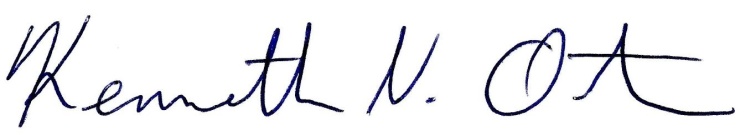 Kenn OrtmannTown Administrator